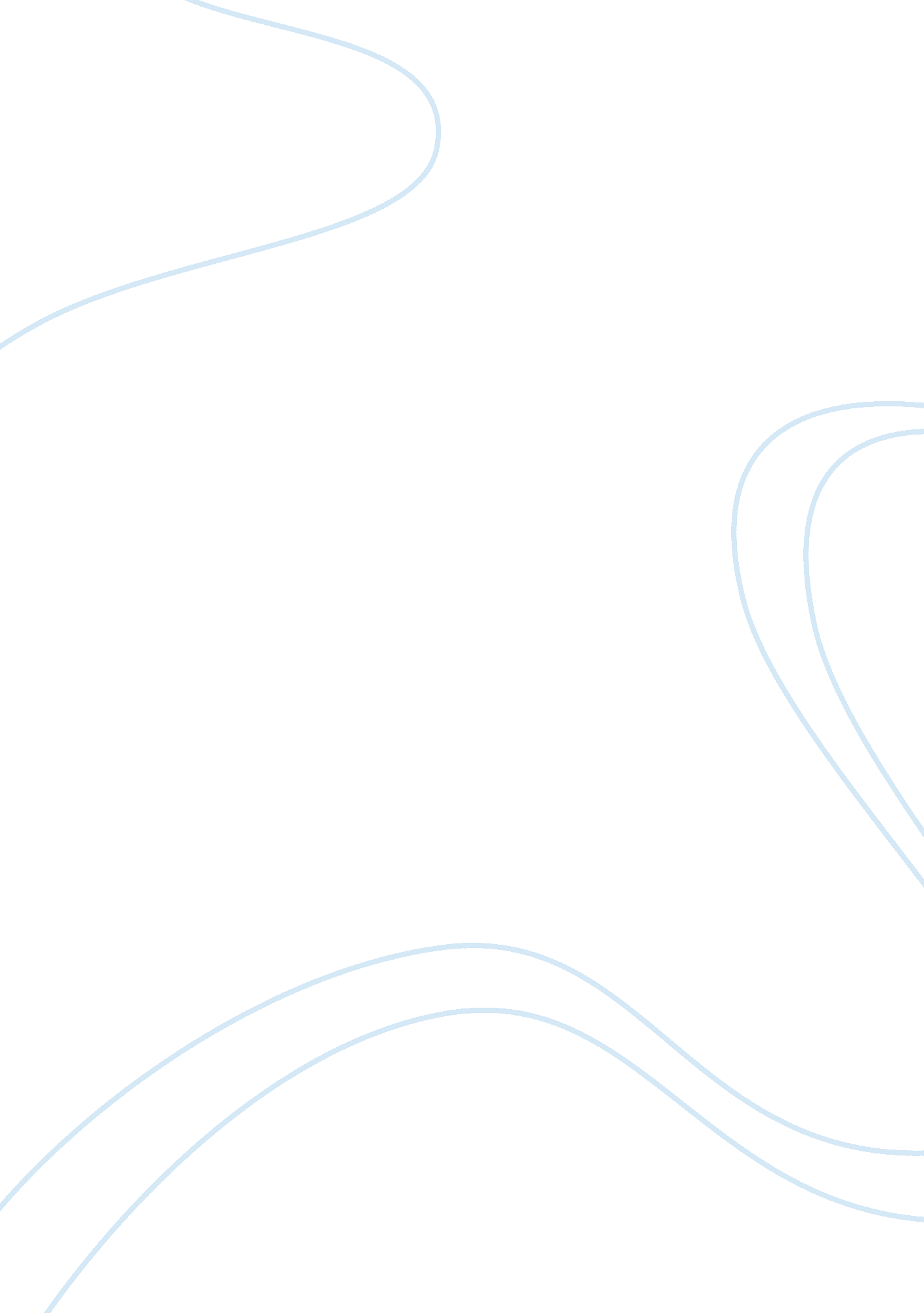 Describe three commonalitiesEducation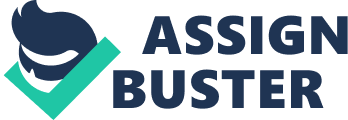 Describe commonalities al Affiliation Commonalities are shared features or characteristics. Various shared attributes appear in the sources provided for analysis. The three websites emphasize on standard behaviour for education professionals. Professional educators are portrayed as leaders who believe in the academic capabilities of their students. All students have the potential to learn and develop academically. However, educators have the mandate to facilitate the success of students by assisting them in setting achievable expectations (Conceptual Framework, 2015). Special educators work with individuals with exceptionalities to help them achieve satisfactory learning outcomes. 
The three sources portray professional educators as capable of influencing student behaviour and learning outcomes. Educators prepare students to become responsible people in the future. They empower them with skills such as effective communication and critical thinking (Conceptual Framework, 2015). Educators embrace the social needs of different students by showing respect to issues like culture. They prepare students to work in distinct settings. Educators should influence their students positively from both academic and personal perspectives (Professional Dispositions of Learners, 2015). Special educators create a positive impact on the lives of individuals with exceptionality by treating them fairly, helping them achieve academic excellence and implementing behaviour change disciplinary measures (Special Education Professional Ethical Principles and Practice Standards, 2010). 
Effective education professionals exhibit integrity and ethical behaviour. Professional teachers are well educated and skilled. Additionally, they display a high level of commitment and compassion in their line of duty (Conceptual Framework, 2015). Professional behaviour towards students, colleagues and families amongst others is influenced by dispositions. Dispositions are the ethical standards and values that educators uphold, and they significantly influence various student learning processes including motivation and achievement (P. D. L, 2015). Professional ethical standards for special educators emphasize that educators display professional competence by exercising respect, integrity and commitment when serving individuals with exceptionalities (S. E. P. E. P. P. S, 2010). 
The named commonalities are important to teachers and students because they establish a foundation for teaching practises. They provide effective guidelines that when adhered to can result in academic excellence. The commonalities provide teachers with relevant advice on how to relate to students. They create a bond that enhances professional and academic growth for both parties. 
References 
Conceptual Framework. (2015). Retrieved April 20, 2015, from http://www. gcu. edu/College-of-Education/Program-Essentials/Conceptual-Framework. php 
Professional Dispositions of Learners. (2015). Retrieved April 20, 2015, from http://www. gcu. edu/College-of-Education/Program-Essentials/Professional-Dispositions-of-Learners. php 
Special Education Professional Ethical Principles and Practice Standards. (2010). Retrieved April 20, 2015, from http://www. cec. sped. org/Standards/Ethical-Principles-and-Practice-Standards? sc_lang= en 